Муниципальное автономное общеобразовательное учреждение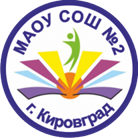 средняя общеобразовательная школа № 2Даты проведения контрольных работ для учащихся 9 классов.РАСПИСАНИЕ ОГЭ 2021                      Зам. дир-ра по УВР                                                Родькина Н.В.Общеобразовательный предметДата контрольной работыВ аудиториях проведения контрольной работы быть не позднее - 9.40  Начало инструктажа - 9.50  Начало контрольной – 10.00С собой иметь паспорт без обложки и черную гелевую ручкуВход в аудитории без вещей, телефонов, своих записейБиология18 мая 2021 годаВ аудиториях проведения контрольной работы быть не позднее - 9.40  Начало инструктажа - 9.50  Начало контрольной – 10.00С собой иметь паспорт без обложки и черную гелевую ручкуВход в аудитории без вещей, телефонов, своих записейИнформатика и ИКТ18 мая 2021 годаВ аудиториях проведения контрольной работы быть не позднее - 9.40  Начало инструктажа - 9.50  Начало контрольной – 10.00С собой иметь паспорт без обложки и черную гелевую ручкуВход в аудитории без вещей, телефонов, своих записейВ аудиториях проведения контрольной работы быть не позднее - 9.40  Начало инструктажа - 9.50  Начало контрольной – 10.00С собой иметь паспорт без обложки и черную гелевую ручкуВход в аудитории без вещей, телефонов, своих записейФизика19 мая 2021 годаВ аудиториях проведения контрольной работы быть не позднее - 9.40  Начало инструктажа - 9.50  Начало контрольной – 10.00С собой иметь паспорт без обложки и черную гелевую ручкуВход в аудитории без вещей, телефонов, своих записейВ аудиториях проведения контрольной работы быть не позднее - 9.40  Начало инструктажа - 9.50  Начало контрольной – 10.00С собой иметь паспорт без обложки и черную гелевую ручкуВход в аудитории без вещей, телефонов, своих записейОбществознание20 мая 2021 годаВ аудиториях проведения контрольной работы быть не позднее - 9.40  Начало инструктажа - 9.50  Начало контрольной – 10.00С собой иметь паспорт без обложки и черную гелевую ручкуВход в аудитории без вещей, телефонов, своих записейВ аудиториях проведения контрольной работы быть не позднее - 9.40  Начало инструктажа - 9.50  Начало контрольной – 10.00С собой иметь паспорт без обложки и черную гелевую ручкуВход в аудитории без вещей, телефонов, своих записейГеография21 мая 2021 годаВ аудиториях проведения контрольной работы быть не позднее - 9.40  Начало инструктажа - 9.50  Начало контрольной – 10.00С собой иметь паспорт без обложки и черную гелевую ручкуВход в аудитории без вещей, телефонов, своих записейИностранный язык 21 мая 2021 годаВ аудиториях проведения контрольной работы быть не позднее - 9.40  Начало инструктажа - 9.50  Начало контрольной – 10.00С собой иметь паспорт без обложки и черную гелевую ручкуВход в аудитории без вещей, телефонов, своих записейДатаОГЭГВЭ-9Основной период Основной период Основной период 24 мая (пн)Русский языкРусский язык27 мая (чт)МатематикаМатематикаРезервные дни (сдают те, кто не сдавал по уважительн. причине или получил 1 двойку)Резервные дни (сдают те, кто не сдавал по уважительн. причине или получил 1 двойку)Резервные дни (сдают те, кто не сдавал по уважительн. причине или получил 1 двойку)08 июня (вт)резерв: Русский языкрезерв: Русский язык16 июня (ср)резерв: Математикарезерв: Математика30 июня (ср)резерв: Русский языкрезерв: Русский язык02 июля (пт)резерв: Математикарезерв: МатематикаДополнительный период (сдают те, кто получил 2 двойки в основной период и те, кто не сдал в резервные дни)Дополнительный период (сдают те, кто получил 2 двойки в основной период и те, кто не сдал в резервные дни)Дополнительный период (сдают те, кто получил 2 двойки в основной период и те, кто не сдал в резервные дни)3 сентября (пт)Русский языкРусский язык6 сентября (пн)МатематикаМатематика13 сентября (пн)резерв: Русский языкрезерв: Русский язык15 сентября (ср)резерв: Математикарезерв: Математика